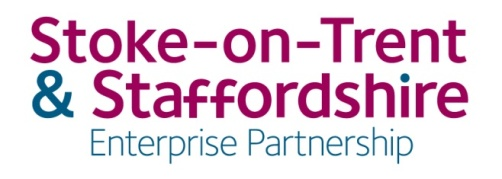 Thursday 27th February 20206pm-8pmMichelin Tyres plc, Campbell Road, Stoke-on-Trent, ST4 4EYAGENDAForward PlanOpen Meeting Open Meeting Open Meeting Open Meeting ItemSubjectLeadReport Status/Timing1IntroductionsAlun Rogers 5 mins2ApologiesAlun Rogers 5 mins3Declarations of InterestAlun Rogers 5 mins4Notes of the previous meeting and any matters arisingAlun Rogers 5 mins5Chairs Update and Delegated DecisionsAlun Rogers5 mins10 mins10 mins10 mins10 minsStrategyStrategyStrategyStrategy6Local Industrial Strategy: Digital Staffordshire Update Draft Strategy Consultation ResponsesLIS Implementation Planning: Arrangements for Advisory Sub Groups Liz BarnesAlun RogersAlun RogersDecision35 mins35 mins35 mins35 mins35 mins7Draft LEP Operational Budget 2020/21Jacqui Casey/Simon AblewhiteDecision10 mins8City Deal and Growth Deal Programme:Qtr 3 Finance DashboardQtr 3 Outputs DashboardUpdate on High Risk LGF Schemes (verbal)Mohammed Ahmed/Jacqui Casey/Simon AblewhiteDecision10 mins9Ceramic Valley Enterprise Zone Strategic Implementation PlanAbi BrownDecision15 mins10LEP Risk RegisterMohammed AhmedDecision 10 mins11LEP Review: Sub-Group Revised Terms of ReferenceCeramic Valley Enterprise Zone Project BoardAudit & Finance GroupStrategic Programme Management GroupAlun Rogers/Board Director LeadsDecision 10mins55 mins55 mins55 mins55 minsGovernanceGovernanceGovernanceGovernance12LEP Review Delivery Update:Annual Performance Review & Improvement Plan UpdateScope for External Audit (verbal)Jacqui Casey/Simon AblewhiteInformation10 mins13Forward PlanAll5 mins15 mins15 mins15 mins15 mins14Any Other BusinessAll5 minsExecutive Board                         Meeting Date                           19 March 2020Executive Board                         Meeting Date                           19 March 2020Executive Board                         Meeting Date                           19 March 2020Executive Board                         Meeting Date                           19 March 2020Lead Board Member/ Officer:Item Name:Time:Recommendation:A Rogers/S HicksLIS Implementation Planning: Sub-Group Updates For Decision J Leavesley/S PalphreymanSPMG: Business Case Appraisal & Prioritisation Process For DecisionM Ahmed/  S PalphreymanRisk RegisterFor InformationM Ahmed/S PalphreymanMEIF UpdateFor InformationA Rogers/J CaseyAPR Implementation PlanFor Decision tbcUpdate on City Deal Projects For InformationA Brown/P CresswellEZ Quarterly report T McMillan Keele SMART Innovation Hub Closure Report For Information